BENEMÉRITA UNIVERSIDAD AUTÓNOMA DE PUEBLA.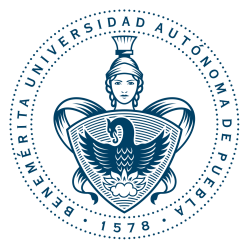 FACULTAD DE MEDICINA.COORDINACIÓN DE EFICIENCIA TERMINALLICENCIATURA EN CIENCIA FORENSEFORMATO “B” DE AUTORIZACIÓN DE TESIS.DATOS DEL SOLICITANTE.Nombre Completo: _______________________________________________________ Matricula: _____________ Correo Electrónico: ___________________________________, Teléfono_________________________________Firma: ___________________________Folio de Registro de la Coordinación de Eficiencia Terminal: _____________ Fecha de Registro: ______________ Folio otorgado por el Comité de Investigación De Posgrado: _____________ Fecha de Registro: ______________TÍTULO DE LA TESIS: ________________________________________________________________________________________________________________________________________________________________________________________________________________ÁREA DEL ESTUDIO: ______________________________Presentarla la tesis elaborada en computadora y firmada por los asesores de la Tesis y coordinación de Eficiencia terminal. DIRECTOR _____________________________________________________________ ID BUAP: ______________                                                             Firma de autorización: _______________________CODIRECTOR: ______________________________________________________ ID BUAP: __________________                                                                           Firma de autorización: __________________________Visto bueno y se autorizará la impresión de la Tesis.MEC. MARISOL VELASCO VILLACOORDINADORA DE EFICIENCIA TERMINAL                         FIRMA                                            SELLO DE AUTORIZACIÓN